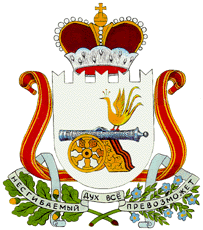 АДМИНИСТРАЦИЯ КОЗИНСКОГО СЕЛЬСКОГО ПОСЕЛЕНИЯ СМОЛЕНСКОГО РАЙОНА СМОЛЕНСКОЙ ОБЛАСТИР А С П О Р Я Ж Е Н И Еот 11.11.2022  № 45В соответствии с постановлением Администрации Козинского сельского поселения Смоленского района Смоленской области от 30 сентября 2021 года № 161 «Об утверждении Порядка предоставления субсидий из бюджета Козинского сельского поселения Смоленского района Смоленской области на возмещение недополученных доходов, юридическим лицам (за исключением субсидий государственным (муниципальным) учреждениям), индивидуальным предпринимателям,  физическим лицам - производителям товаров, работ, услуг оказывающим населению услуги бань общего пользования», руководствуясь Уставом Козинского сельского поселения Смоленского района Смоленской области1. Провести конкурс на право предоставления в 2023 году субсидий из бюджета Козинского сельского поселения Смоленского района Смоленской области на возмещение недополученных доходов, юридическим лицам (за исключением субсидий государственным (муниципальным) учреждениям), индивидуальным предпринимателям,  физическим лицам - производителям товаров, работ, услуг оказывающим населению услуги бань общего пользования. 2. Установить срок проведения конкурса, указанного в пункте 1 настоящего распоряжения с 16.11.2022 по 15.12.2022.3.Обеспечить размещение информационного сообщения о проведении конкурса на официальном сайте Администрации Козинского сельского поселения Смоленского района Смоленской области: http://kozin.smol-ray.ru.
          4. Контроль за исполнением настоящего распоряжения оставляю за собой.Глава муниципального образования Козинского сельского поселения Смоленского района Смоленской области  	                                    Ю.Г. Губанев О проведении конкурса на право предоставления в 2023 году субсидий из бюджета Козинского сельского поселения Смоленского района Смоленской области на возмещение недополученных доходов, юридическим лицам (за исключением субсидий государственным (муниципальным) учреждениям), индивидуальным предпринимателям,  физическим лицам - производителям товаров, работ, услуг оказывающим населению услуги бань общего пользования 